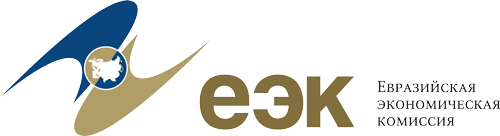 Программа научно-практической сессии 
«Металлургия ЕАЭС: инновационное развитие 
и перспективные технологии»22 апреля 2021 г.22 апреля 2021 г.г. Москва, Смоленский бульвар, д. 3/5, 
стр. 1, 2 этаж, каб. СМ-220 Модератор: Арутюнян Тигран Дереникович, заместитель директора Департамента промышленной политики ЕЭКМодератор: Арутюнян Тигран Дереникович, заместитель директора Департамента промышленной политики ЕЭКМодератор: Арутюнян Тигран Дереникович, заместитель директора Департамента промышленной политики ЕЭК11.30Приветственное слово члена Коллегии (министра) по промышленности и агропромышленному комплексу ЕЭК Камаляна Артака КаджиковичаПриветственное слово члена Коллегии (министра) по промышленности и агропромышленному комплексу ЕЭК Камаляна Артака Каджиковича11.40Секция «RPA: эффективный инструмент цифровизации»(Докладчик – Верисов Михаил Евгеньевич, Директор Центра технологий роботизации «Некст» (ПАО «ММК»))   Секция «RPA: эффективный инструмент цифровизации»(Докладчик – Верисов Михаил Евгеньевич, Директор Центра технологий роботизации «Некст» (ПАО «ММК»))   12.00Секция «Документооборот эпохи цифровизации. Опыт внедрения в Группе компаний ПАО ММК»(Докладчик – Бахарева Дина Габбасовна, Руководитель продукта АТАЧ ООО «ММК-Информсервис»)Секция «Документооборот эпохи цифровизации. Опыт внедрения в Группе компаний ПАО ММК»(Докладчик – Бахарева Дина Габбасовна, Руководитель продукта АТАЧ ООО «ММК-Информсервис»)12.20Секция «Прикладные плазменные технологии в металлургической отрасли»(Докладчик – Старостин Сергей Викторович, Исполнительный директор 
ООО НПО «ЭнергоЭкоПром»)Секция «Прикладные плазменные технологии в металлургической отрасли»(Докладчик – Старостин Сергей Викторович, Исполнительный директор 
ООО НПО «ЭнергоЭкоПром»)12.40Секция «Производство сырья черной металлургии – армированного биококса и биоугля из промышленных и органических отходов по технологии GCCT»(Докладчик – представитель «ООО «ГТ-технологии»)Секция «Производство сырья черной металлургии – армированного биококса и биоугля из промышленных и органических отходов по технологии GCCT»(Докладчик – представитель «ООО «ГТ-технологии»)13.00Кофе-брейк. Свободное общение с участниками сессии.Кофе-брейк. Свободное общение с участниками сессии.13.20Секция «Применение инновационных материалов из алюминия в строительстве»(Докладчик – Огородникова Ольга, представитель Алюминиевой Ассоциации)Секция «Применение инновационных материалов из алюминия в строительстве»(Докладчик – Огородникова Ольга, представитель Алюминиевой Ассоциации)13.40Секция «Объективная необходимость совместной работы по гармонизации стандартов на металлопродукцию для стран ЕАЭС. Опыт Беларуси»(Докладчик – Покровский Артур Игоревич, зав. лабораторией специальных сплавов Физико-технического института НАН Беларуси, к.т.н., доцент)Секция «Объективная необходимость совместной работы по гармонизации стандартов на металлопродукцию для стран ЕАЭС. Опыт Беларуси»(Докладчик – Покровский Артур Игоревич, зав. лабораторией специальных сплавов Физико-технического института НАН Беларуси, к.т.н., доцент)14.00Секция «Прогрессивные технологии для рынка лома и металлов»(Докладчик – Бабушкин Сергей Юрьевич, Директор Метал Ресайклинг. СНГ Metso Outotec)Секция «Прогрессивные технологии для рынка лома и металлов»(Докладчик – Бабушкин Сергей Юрьевич, Директор Метал Ресайклинг. СНГ Metso Outotec)14.20Секция «Аддитивные технологии в литейном производстве»(Докладчик – Неткачев Александр Геннадьевич, к.т.н., руководитель направления Аддитивные технологии ООО «ЗИАС Машинери»)Секция «Аддитивные технологии в литейном производстве»(Докладчик – Неткачев Александр Геннадьевич, к.т.н., руководитель направления Аддитивные технологии ООО «ЗИАС Машинери»)14.40Закрытие сессии, ответы на вопросы, подведение итогов.Закрытие сессии, ответы на вопросы, подведение итогов.